6-Car Parking Lot   15 min        2 participants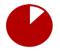 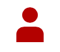 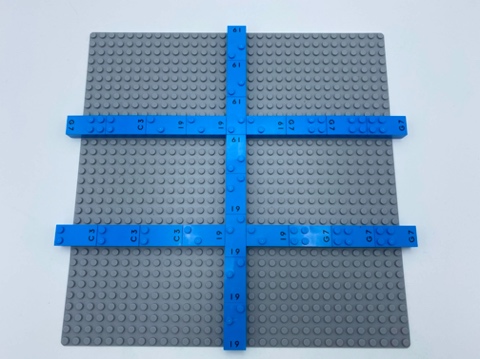 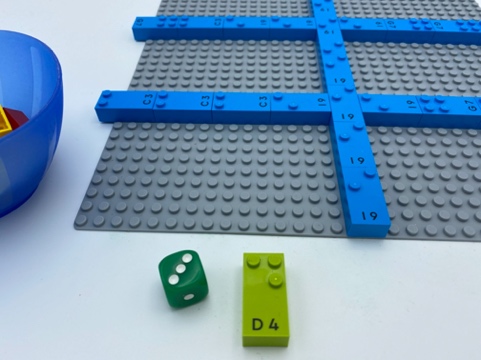 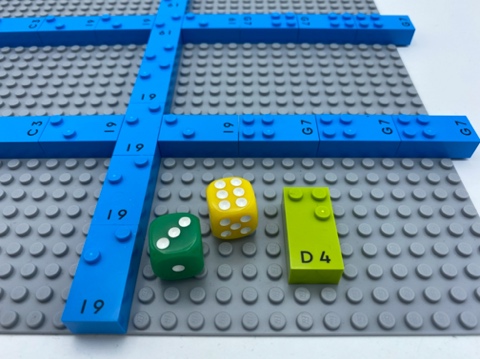 Let’s playPlayers taking turns:Roll one die and read it. This number equals the number of passengers/studs to ride in your car. Find your car with the right number of passengers.Roll the other die and read it. This number equals the parking space number.Park your car in the corresponding space.Game ends when the entire parking lot is full.How to prepare1 base plateAll bricks2 dicePlace bricks on the base plate to create a 6-car parking lot (2 columns of 3 spaces, like a braille cell).Facilitation tipsPreliminary exercise: introduce the concept of a parking lot being similar to a braille cell. Name aloud all the parking spaces.Build cars with 2 bricks allows easier tactile detection.Possible variationsSuggest players build the parking lot.Team play: player 1 roll die 1 and find the car, player 2 rolls die 2 and find the space.Children will develop these holistic skillsCOGNITIVE - Relate numbers 1 through 6 with braille cell positions/dot numberCOGNITIVE – Use the number to show a rank, a position CREATIVE - Engage in imaginative play with othersPHYSICAL - Use and produce representations of location SOCIAL - Follow rules in games led by adult, take turnsDid you knowSocial interaction is a powerful tool for both learning and play. By communicating their thoughts, understanding others through direct interaction and sharing ideas, children are not only able to enjoy being with others, but also to build deeper understanding and more powerful relationships.